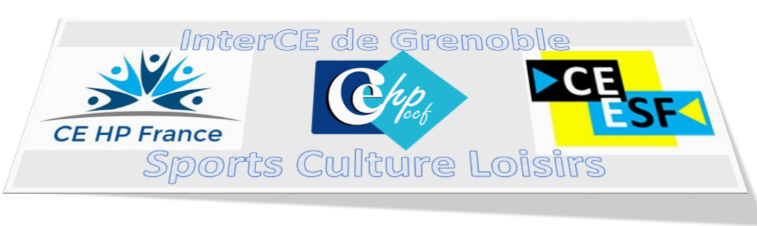 Document à remplir, signer, scanner puis joindre le RIB et envoyer le tout par email à : gestionpaiementce@hpe.comMANDAT DE PRELEVEMENTJ'autorise l'établissement financier, teneur de mon compte, à prélever sur ce dernier, le montant des avis de prélèvements, établis à mon nom, qui seront présentés par l'InterCE/ASHPG                          (*) champ obligatoireMANDAT DE PRELEVEMENTJ'autorise l'établissement financier, teneur de mon compte, à prélever sur ce dernier, le montant des avis de prélèvements, établis à mon nom, qui seront présentés par l'InterCE/ASHPG                          (*) champ obligatoireTITULAIRE DU COMPTE A DEBITERNom (*) :Prénom (*) :Adresse (*) :CP (*) :                                         Ville (*) :Email (*) :Tél (facultatif) :N° national d'émetteur85003FIdentifiant Créancier SEPAFR70ZZZ85003FTITULAIRE DU COMPTE A DEBITERNom (*) :Prénom (*) :Adresse (*) :CP (*) :                                         Ville (*) :Email (*) :Tél (facultatif) :ORGANISME CREANCIER TENEUR DU COMPTE A DEBITERNom : INTERCE / ASHPGAdresse : 5 Avenue Raymond Chanas  
CP : 38320        Ville : EYBENSDESIGNATION DU COMPTE A DEBITER (Joindre le relevé d’identité bancaire correspondant)BANQUE  (*) :IBAN (*) :BIC (*) :DESIGNATION DU COMPTE A DEBITER (Joindre le relevé d’identité bancaire correspondant)BANQUE  (*) :IBAN (*) :BIC (*) :Date (*):Signature (*) :Date (*):Signature (*) :En signant ce formulaire de mandat, vous autorisez l’INTERCE/ASHPG à envoyer des instructions à votre banque pour débiter votre compte, et votre banque à débiter votre compte conformément aux instructions de l’InterCE/ASHPG. Vous serez informé par email avant chaque prélèvementVous pourrez arrêter le prélèvement à tout moment par simple email envoyé à gestionpaiementce@hpe.comMANDAT RECURRENT/ REPETITIF